.Count In: 	Dance Begins at Vocals (Approx. 15 seconds into song)[1-8]	Walk R, Walk L, Rock-Recover-Cross, Rock-Recover, Behind-1/4-Forward	[9-16]	Rock-Recover, Coaster Step, Pivot ½ Turn, Pivot ½ Turn	[17-24]	Cross, ¼, Coaster Step, Touch, ½, Touch, ½ 	[25-32]	Cross-Jazz Box, Hip Bumps (Side, Side, Forward, Back), Ball	Cody – Tel: 843-540-7435 - Email: co.flowers@gmail.comMoney Maker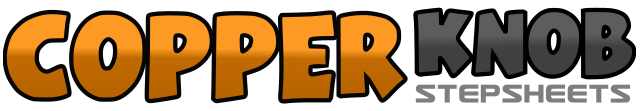 .......Count:32Wall:2Level:Improver.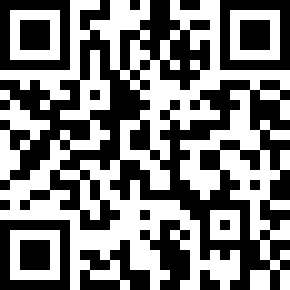 Choreographer:Cody Flowers (USA) - January 2017Cody Flowers (USA) - January 2017Cody Flowers (USA) - January 2017Cody Flowers (USA) - January 2017Cody Flowers (USA) - January 2017.Music:Money Maker (feat. LunchMoney Lewis & Aston Merrygold) - ThrottleMoney Maker (feat. LunchMoney Lewis & Aston Merrygold) - ThrottleMoney Maker (feat. LunchMoney Lewis & Aston Merrygold) - ThrottleMoney Maker (feat. LunchMoney Lewis & Aston Merrygold) - ThrottleMoney Maker (feat. LunchMoney Lewis & Aston Merrygold) - Throttle........1 2Walk RF forward, Walk LF forward	 - 12:003&4Rock RF to right, Recover weight on LF, Cross RF over LF - 12:005 6Rock LF to left side, Recover weight on RF	- 12:007&8Step LF behind RF, ¼ Turn right stepping RF forward, Step LF forward	 - 3:001 2Rock RF forward, Recover weight on LF	- 3:003&4Step RF back, Step LF beside RF, Step RF forward	- 3:005 6Step LF forward, Pivot ½ Turn over right shoulder - 9:007 8Step LF forward, Pivot ½ Turn over right shoulder - 3:001 2&Cross LF over RF, ¼ Turn left stepping back on RF - 12:003&4Step LF back, Step RF beside LF, Step LF forward	- 12:005 6Touch Right Toe forward, ½ Turn over left should stepping down on RF - 6:007 8Touch Left Toe back, ½ Turn over left shoulder stepping down on LF	- 12:001 2Cross RF over LF, Step back on LF	12:003 4Step RF to right side, Step LF forward -	12:005 6Step RF forward, ¼ Turn left bumping hip to left side -	9:007&8&Bump hip right, ¼ Turn left bumping him forward, Bump hip back, Step LF beside RF - 6:00